Keeo 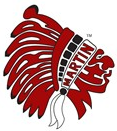 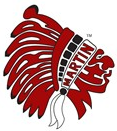 